乐赢利率挂钩结构性存款1909期成立公告乐赢利率挂钩结构性存款1909期成立公告乐赢利率挂钩结构性存款1909期成立公告乐赢利率挂钩结构性存款1909期成立公告乐赢利率挂钩结构性存款1909期成立公告乐赢利率挂钩结构性存款1909期成立公告乐赢利率挂钩结构性存款1909期成立公告乐赢利率挂钩结构性存款1909期成立公告乐赢利率挂钩结构性存款1909期成立公告乐赢利率挂钩结构性存款1909期成立公告尊敬的客户：尊敬的客户：尊敬的客户：尊敬的客户：2019年1月21日成立理财产品如下：2019年1月21日成立理财产品如下：2019年1月21日成立理财产品如下：2019年1月21日成立理财产品如下：2019年1月21日成立理财产品如下：2019年1月21日成立理财产品如下：2019年1月21日成立理财产品如下：2019年1月21日成立理财产品如下：2019年1月21日成立理财产品如下：2019年1月21日成立理财产品如下：产品名称产品名称产品名称结束募集日期结束募集日期结束募集日期是否符合该产品说明成立条件是否符合该产品说明成立条件产品成立日期募集规模（元）理财资金投资标的理财资金投资标的乐赢利率挂钩结构性存款1909期乐赢利率挂钩结构性存款1909期乐赢利率挂钩结构性存款1909期2019年1月20日2019年1月20日2019年1月20日符合符合2019年1月21日410,610,000.00将按产品说明约定进行投资，具体投资情况将在产品到期公告披露将按产品说明约定进行投资，具体投资情况将在产品到期公告披露特此公告特此公告特此公告中信银行中信银行中信银行中信银行中信银行2019年1月22日2019年1月22日2019年1月22日2019年1月22日2019年1月22日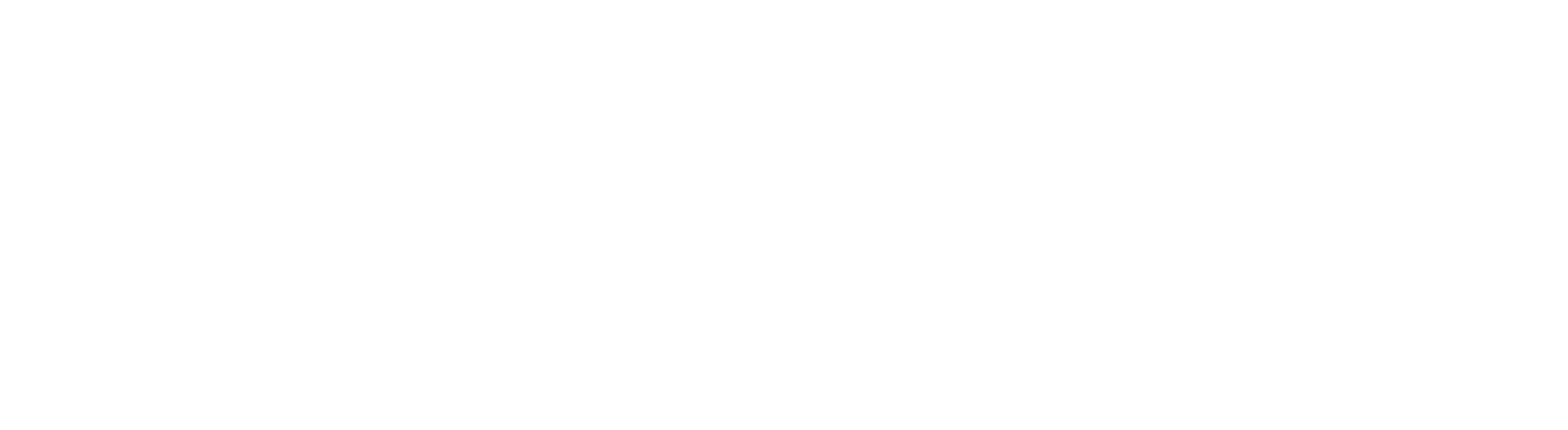 